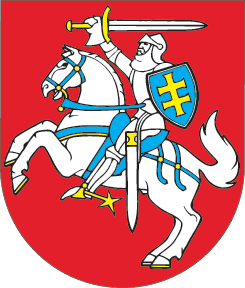 LIETUVOS RESPUBLIKOSSVEIKATOS DRAUDIMO ĮSTATYMO NR. I-1343 2, 10, 11 IR 15 STRAIPSNIŲ PAKEITIMO ĮSTATYMAS2019 m. spalio 17 d. Nr. XIII-2492Vilnius1 straipsnis. 2 straipsnio pakeitimas Papildyti 2 straipsnį 15 dalimi:„15. Paciento priemoka – kaip ši sąvoka apibrėžta Lietuvos Respublikos farmacijos įstatyme.“2 straipsnis. 10 straipsnio pakeitimas1. Pakeisti 10 straipsnio 2 dalį ir ją išdėstyti taip:„2. 100 procentų bazinės kompensuojamųjų vaistų, įrašytų į Ligų ir kompensuojamųjų vaistų joms gydyti bei į Kompensuojamųjų vaistų sąrašus, ir medicinos pagalbos priemonių, įrašytų į Kompensuojamųjų medicinos pagalbos priemonių sąrašą, ambulatoriniam gydymui kainos kompensuojama šiems apdraustiesiems:1) vaikams iki 18 metų;2) asmenims, kuriems nustatytas 0–25 procentų darbingumo lygis (iki 2005 m. liepos 1 d. pripažintiems I grupės invalidais);3) asmenims, sukakusiems Lietuvos Respublikos socialinio draudimo pensijų įstatyme nustatytą senatvės pensijos amžių (toliau – senatvės pensijos amžius), kuriems yra nustatytas didelių specialiųjų poreikių lygis;4) 75 metų ir vyresniems asmenims.“ 2. Pakeisti 10 straipsnio 4 dalį ir ją išdėstyti taip:„4. 50 procentų bazinės kompensuojamųjų vaistų, įrašytų į Kompensuojamųjų vaistų sąrašą, ir medicinos pagalbos priemonių, įrašytų į Kompensuojamųjų medicinos pagalbos priemonių sąrašą, kainos gydant ambulatoriškai kompensuojama šiems šio straipsnio 2 ir 3 dalyse nepaminėtiems apdraustiesiems:1) gaunantiems socialinio draudimo senatvės pensiją;2) senatvės pensijos amžių sukakusiems asmenims, kurie gauna šalpos neįgalumo pensiją, socialinę pensiją ar šalpos kompensaciją, arba asmenims, gaunantiems šalpos senatvės pensiją;3) asmenims, kuriems nustatytas 30–40 procentų darbingumo lygis (iki 2005 m. liepos 1 d. pripažintiems II grupės invalidais).“3. Papildyti 10 straipsnį 6 dalimi:„6. Paciento priemokos už kompensuojamuosius vaistus, įrašytus į Ligų ir kompensuojamųjų vaistų joms gydyti sąrašą bei į Kompensuojamųjų vaistų sąrašą, ir medicinos pagalbos priemones, įrašytas į Kompensuojamųjų medicinos pagalbos priemonių sąrašą, skiriamus senatvės pensijos amžių sukakusiems arba Lietuvos Respublikos neįgaliųjų socialinės integracijos įstatyme nurodytiems neįgaliesiems asmenims, kurių užpraeitą mėnesį gautų socialinio draudimo pensijų (kartu su socialinio draudimo senatvės arba netekto darbingumo (invalidumo) pensijų priemokomis), šalpos išmokų, valstybinių pensijų, užsienio valstybės pensijų, pensijų išmokų, mokamų pagal Lietuvos Respublikos pensijų kaupimo įstatymą ir Lietuvos Respublikos papildomo savanoriško pensijų kaupimo įstatymą, kompensacinių išmokų profesionaliojo scenos meno įstaigų kūrybiniams darbuotojams, valstybinių signataro rentų, valstybinių signataro našlių ir našlaičių rentų, rentų buvusiems sportininkams, kompensacijų už ypatingas darbo sąlygas ir (ar) draudžiamųjų pajamų, kaip jos apibrėžtos Lietuvos Respublikos valstybinio socialinio draudimo įstatyme, suma sudaro mažiau kaip 95 procentus praėjusių metų minimalių vartojimo poreikių dydžio, apskaičiuoto Lietuvos Respublikos socialinės paramos išmokų atskaitos rodiklių ir bazinio bausmių ir nuobaudų dydžio nustatymo įstatymo nustatyta tvarka, arba 75 metų ir vyresniems asmenims, padengiamos Vyriausybės nustatyta tvarka.“3 straipsnis. 11 straipsnio pakeitimasPakeisti 11 straipsnio 1 dalies 2 punktą ir jį išdėstyti taip:„2) asmenims, kuriems nustatytas 0–25 procentų darbingumo lygis (iki 2005 m. liepos 1 d. pripažintiems I grupės invalidais), ar asmenims, sukakusiems senatvės pensijos amžių, kuriems yra nustatytas didelių specialiųjų poreikių lygis;“.4 straipsnis. 15 straipsnio pakeitimas Papildyti 15 straipsnio 1 dalies 3 punktą e papunkčiu:„e) paciento priemokoms už kompensuojamuosius vaistus, įrašytus į Ligų ir kompensuojamųjų vaistų joms gydyti sąrašą bei į Kompensuojamųjų vaistų sąrašą, ir medicinos pagalbos priemones, įrašytas į Kompensuojamųjų medicinos pagalbos priemonių sąrašą, skiriamus šio įstatymo 10 straipsnio 6 dalyje nurodytiems asmenims, padengti.“5 straipsnis. Įstatymo įsigaliojimas ir įgyvendinimas1. Šis įstatymas, išskyrus šio straipsnio 2 dalį, įsigalioja 2020 m. liepos 1 d.2. Lietuvos Respublikos Vyriausybė iki 2020 m. birželio 30 d. priima šio įstatymo įgyvendinamuosius teisės aktus.Skelbiu šį Lietuvos Respublikos Seimo priimtą įstatymą.Respublikos Prezidentas	Gitanas Nausėda